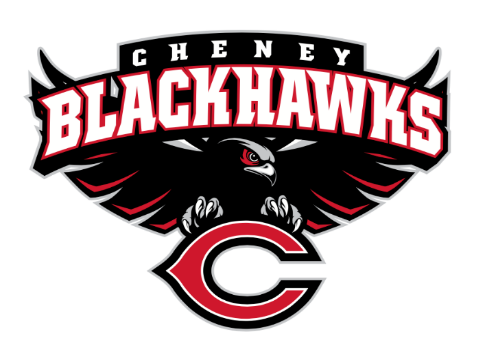 Cheney Blackhawk Booster ClubMarch 6, 2023Booster Club Meeting AgendaThe Cheney Blackhawk Booster Club’s mission is to create the “Blackhawk Home Court Advantage” that inspires students, athletes, coaches, parents and the community to collectively create a positive and spirited atmosphere for all extra-curricular and athletic programs.  We are volunteers who wish to serve and lead by example.  We support through fundraising, stand behind strong moral character and good sportsmanship and promote a winning school spirit by encouraging attendance at all Cheney High School activities.Welcome & Board Intros/Krisann HatchPresident:		Krisann HatchVice President:	Jay EvansCo-Treasurers:	Darcy Magalsky/Kaely RandlesSecretary:		Kim BestThank you to the following sponsors and boosters: Casey & Nikki Kinzer – Gold Hawk Members2023/24 Priorities Updates/Krisann HatchMembershipsSponsorshipsEstablishing our Events CalendarEliminate the need for teams to seek individual sponsorships - $50,000 goalCommittee ReportsConcessions/Shelley WhiteleyThank you to everyone for stepping up for the Regionals’ Basketball event; HUGE success – early $7k in revenueBaseball Concessions UpdateThank you to everyone that came out and helped with the clean upPlumbing work completed todaySpring Concessions Sign-UpsSocial Media/Communications/Krisann HatchSponsorships/Jay Evans & Kelley CollinsResult of sub-committee discussionsRevisionsMemberships/KrisannMembership Drive/Action PlanFinal new levelsMerchandise/Jay Evans & Teresa McCorkelOrdering golf items for tourneyEvents/KrisannJanuary:  Blackhawk Wrestling InviteFebruary (2024):  Annual Bowl-A-ThonApril:  VanKuren Track Invite – April 15thMay:  Mayfest  May 12-13thGolf Tourney – May 21stJune:  All-Sport Recognition Night – June 5thJuly:  RodeoAugust:  All-Sport BBQ Kick-off/Mary Shay Soccer TournamentSeptember/October:  HomecomingOctober:  Battle in the 509 Cross Country Track MeetTurkey TrotCraft FairTreasurer’s Report/Kaely Randles & Darcy MagalskyGrant Requests & Allocated Funds’ RequestGrants Approved:HOSA/Collins:  $1500 – 15 kids to attend Leadership ConferenceCurrently reviewing:  Football - $12,900 for 2 sets of uniformsAllocations:2/17 – Cheer - $180 – State for two cheerleaders and memberships for two assistant coachesGood of the OrderReceived our new CBBC shade tentNext Meeting:  April 10, 2023, 6pm, CHS Commons RAFFLES